ПРОГРАММАобучения безопасным методам и приемам выполнения строительных работ, в том числе: окрасочных работ, электросварочных и газосварочных работг. Самара2022 г1. Пояснительная записка1.1. Программа обучения безопасным методам и приемам выполнения строительных работ, в том числе: окрасочных работ, электросварочных и газосварочных работ (далее – Программа) разработана в целях реализации требований Трудового кодекса Российской Федерации, Постановления Правительства РФ от 24.12.2021 № 2464 «О порядке обучения по охране труда и проверки знания требований охраны труда», Приказа Министерства труда и социальной защиты РФ от 11.12.2020 №883н «Об утверждении правил по охране труда при строительстве, реконструкции и ремонте», Приказа Министерства труда и социальной защиты РФ от 02.12.2020 № 849н «Об утверждении правил по охране труда при выполнении окрасочных работ», Приказа Министерства труда и социальной защиты РФ от 11.12.2020 №884н «Об утверждении правил по охране труда при выполнении электросварочных и газосварочных работ».1.2. Целью обучения по Программе является приобретение слушателями необходимых знаний по охране труда для их применения в практической деятельности при выполнении строительных работ, в том числе: окрасочных, электросварочных и газосварочных работ с целью обеспечения профилактических мер по сокращению производственного травматизма и профессиональной заболеваемости.1.3. В результате прохождения обучения по Программе слушатели приобретают знания о требованиях охраны труда при проведении строительных работ, в том числе: окрасочных, электросварочных и газосварочных работ.1.4. Организация, оказывающая услуги по обучению работодателей и работников вопросам охраны труда, имеет лицензию на осуществление образовательной деятельности и аккредитована Минтрудом России на оказание услуг обучения работодателей и работников вопросам охраны труда. 1.5. По окончании обученияпроводится проверка знания требований охраны труда в формате тестирования, и слушателям, успешно прошедшем проверку знания по результатам проведения обучения и отработке практических умений применения безопасных методов и приемов выполнениястроительных работ, в том числе: окрасочных, электросварочных и газосварочных работ, выдается протокол проверки знания требований охраны труда.2. Базовые требования к содержаниюПрограммы2.1. Настоящая программа отвечает следующим требованиям: содержит требования в отношении безопасных методов и приемов выполнения работ;не противоречит нормативным правовым актам, содержащих государственные нормативные требования охраны труда.2.2. В Программе реализован механизм варьирования между теоретической подготовкой и решением практическим задач.2.3. Программа содержит практические занятия по формированию умений и навыков безопасного выполнения работ в объеме 25 процентов от общего количества учебных часов2.4. Содержание Программы определено учебным планом (Приложение № 1) и рабочими программами учебных модулей (Приложение №2).2.5. Условия реализации программы и оценка качества освоения программы представлены в приложениях № 3 и 4 соответственно.Приложение №1УЧЕБНЫЙ ПЛАН программы обучения безопасным методам и приемам выполнения строительных работ, в том числе: окрасочных работ, электросварочных и газосварочных работЦель:получение слушателями необходимых знаний по охране труда для их применения в практической деятельности при выполнении строительных работ, в том числе: окрасочных, электросварочных и газосварочных работ.Категория слушателей: работники, непосредственно выполняющиестроительныеработы и лица, ответственные за организацию, выполнение и контроль строительныхработ, в том числе: окрасочных, электросварочных и газосварочных работ.Срок обучения: 16 часов.Форма обучения: заочная с использованием дистанционных образовательных технологий; очная, с отрывом от производства.Требования к слушателям:лица, достигшие возраста восемнадцати лет, имеющие квалификацию или профессиональное образование, соответствующие характеру выполняемых работ.Требования к лицам, проводящим обучение (преподавателям): высшее образование, стаж работы в организации, оказывающей услуги обучения по охране труда, не менее одного года или опыт практической работы в области охраны труда не менее 5 лет в течение 10 лет, а также прошедших проверку знания с периодичностью 1 раз в 3 года.Приложение № 2РАБОЧИЕ ПРОГРАММЫ УЧЕБНЫХ МОДУЛЕЙпрограммы обучения безопасным методам и приемам выполнения строительных работ, в том числе: окрасочных работ, электросварочных и газосварочных работОбщие требования безопасности выполнения строительных работ, в том числе: окрасочных работ, электросварочных и газосварочных работОбщие требования безопасностиТребования охраны труда, предъявляемые к производственным помещениямТребования охраны труда к организации рабочих местТребования охраны труда при осуществлении технологических процессовТребования охраны труда при эксплуатации технологического оборудованияБезопасные методы и приемы выполнения строительных работТребования охраны труда при разборке (разрушении) зданий и сооружений при их реконструкции или сносеТребования охраны труда при проведении земляных работТребования охраны труда при устройстве искусственных оснований и проведении буровых работТребования охраны труда при проведении бетонных работТребования охраны труда при проведении монтажных работТребования охраны труда при выполнении каменных работТребования охраны труда при выполнении отделочных работТребования охраны труда при заготовке и сборке деревянных конструкцийТребования охраны труда при выполнении изоляционных работТребования охраны труда при выполнении кровельных работТребования охраны труда при монтаже инженерного оборудования зданий и сооруженийТребования охраны труда при испытании смонтированного оборудования и трубопроводовТребования охраны труда при выполнении электромонтажных и наладочных работ\Требования охраны труда при выполнении работ по проходке горных выработокТребования охраны труда, предъявляемые к транспортированию (перемещению) и хранению строительных конструкций, материалов, заготовок и отходов строительного производстваБезопасные методы и приемы выполнения окрасочных работТребования охраны труда при пневматическом (ручном) распыленииТребования охраны труда при безвоздушном (гидравлическом) распыленииТребования охраны труда при электростатическом распылении лкмТребования охраны труда при ручном окрашивании кистью или валиком, а также при выполнении окрасочных работ на высотеТребования охраны труда при окрашивании методом электроосажденияТребования охраны труда при выполнении работ на роботизированном окрасочном участкеБезопасные методы и приемы выполнения сварочных работТребования охраны труда при выполнении ручной дуговой сваркиТребования охраны труда при выполнении контактной сваркиТребования охраны труда при выполнении сварки под флюсомТребования охраны труда при выполнении плазменной резкиТребования охраны труда при выполнении работ по газовой сварке и газовой резкеТребования охраны труда при работе с углекислым газомТребования охраны труда при работе с аргономТребования охраны труда при выполнении работ по обезжириванию свариваемых поверхностейТребования охраны труда при хранении и транспортировке исходных материалов, заготовок, полуфабрикатов, готовой продукции и отходов производстваПрактическое занятиеСитуационное задание по организации огневых работ.Осмотр места производства огневых работ в виртуальной производственной среде.Обеспечение безопасности производства огневых работ.Ситуационное задание по выбору средств индивидуальной защиты при выполнении огневых работ на высоте.Осмотр места производства огневых работ на высоте в виртуальной производственной среде.Выбор средств индивидуальной защиты, необходимых при выполнении огневых работ на высоте.Приложение № 3УСЛОВИЯ РЕАЛИЗАЦИИ ПРОГРАММЫНормативные правовые документы, используемые при изучении программы обучения безопасным методам и приемам выполнения строительных работ, в том числе: окрасочных работ, электросварочных и газосварочных работПриложение №4ОЦЕНКА КАЧЕСТВА ОСВОЕНИЯ ПРОГРАММЫ1. Цель проверки знанияЦель проверки знания требований охраны труда – проверка готовности работника к выполнению работ в соответствии с требованиями безопасности.К прохождению проверки знания допускаются слушатели, освоившие Программу в полном объеме.Форма проверки знания Промежуточная проверка знанияПо результатам освоения материалов по модулю для самоконтроля знаний слушателей проводится промежуточная проверка знания в формате тестирования. Число тестовых заданий промежуточного тестирования содержится в количестве 5 вопросов по освоенным темам. Для прохождения промежуточного тестирования отводится5-10 минут по каждому модулю. Промежуточное тестирование считается успешно пройденным при достижении85 % правильных ответов и более. Количество попыток промежуточного тестирования - не ограничено. Итоговая проверка знанияИтоговая проверка знания требований охраны труда проводится в форме тестирования. Число тестовых заданий для итогового тестирования составляет10 вопросов. Для прохождение тестового задания отводится 15 минут. По итогу тестирования может быть результат - «удовлетворительно» или «не удовлетворительно». Число допустимых ошибок (порог «не удовлетворительно») устанавливается не более 15% в течение установленного времени. Если тестируемый не уложился (не дал правильные ответы на 85% тестовых вопросов, в установленное время), результат тестирования «не удовлетворительно». Тестовые задания состоят из выбора одного правильного ответа из нескольких предложенных. Число предложенных вариантов ответа в одном тестовом задании не менее 4 и не более 6. При генерации теста осуществляется рандомизация вопросов, ответов и их последовательностей. На прохождение теста отводится три попытки.Результаты проверки знанияРезультаты тестового задания контролируется системой тестирования. Результаты тестирования рассматриваются комиссией по проверке знаний требований охраны труда в составе 3 человек путем объективной и независимой оценки качества подготовки слушателей. По результатам рассмотрения комиссия принимает решение об успешном завершении слушателем обучения.Оценочные материалыКаким требованиям должны отвечать проходы на рабочих местах и к рабочим местам?ширина одиночных проходов не менее 0.8 мширина одиночных проходов не менее 2 м ширина одиночных проходов более 2 м нет требованийРазборку (разрушение) строений (демонтаж конструкций) необходимо осуществлять последовательносверху внизснизу вверхКакой должна быть длина прикрепленных тросов (канатов) при разборке (разрушении) строений способом «валки»?в 2 раза больше высоты строениявысота строенияв 3 раза больше высоты строенияНа каком расстоянии от мест рыхления допускается нахождение работников при механическом ударном рыхлении грунта?более 5 метровболее 2 метровболее метраЧто необходимо проверить перед началом буровых или сваебойных работ?исправность звуковых и световых сигнальных устройстввывесить плакаты "Не включать. Работают люди"исправность механизмов и металлоконструкцийрасстояние до работника, выполняющего работы вблизи буровых работВозможно ли ходить по уложенной арматуре?невозможновозможно, только по настиламвозможно, только по настилам шириной не менее 0,6 мвозможно, только по настилам шириной не менее 1 мВ каком случае лица, находящиеся на строительной площадке, обязаны носить защитные каски?обязаны только по указанию лица, ответственного за безопасное производство работне обязаны ни в каких случаяхобязаны только при наличии опасностиобязаны во всех случаяхКакие из перечисленных средств безопасности следует предусматривать в зоне электропрогрева бетона?все перечисленные средства безопасноститолько знаки безопасноститолько защитное ограждениетолько световую сигнализациюПри возникновении каких погодных условий запрещается выполнять кладку или облицовку наружных стен многоэтажных зданий?в любом из приведенных случаевтолько при скорости ветра 15 м/с и болеетолько во время снегопадатолько при грозе или тумане, исключающих видимость в пределах фронта работНа каком расстоянии от бровки выемки необходимо размещать извлеченный из выемки грунт?не менее 0,5 мне менее 0,3 мне более 0,75 мне более 0,5 м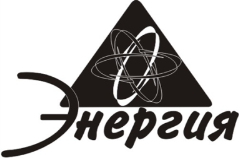 Автономная некоммерческая организация дополнительного профессионального образования «Учебный центр «ЭНЕРГИЯ»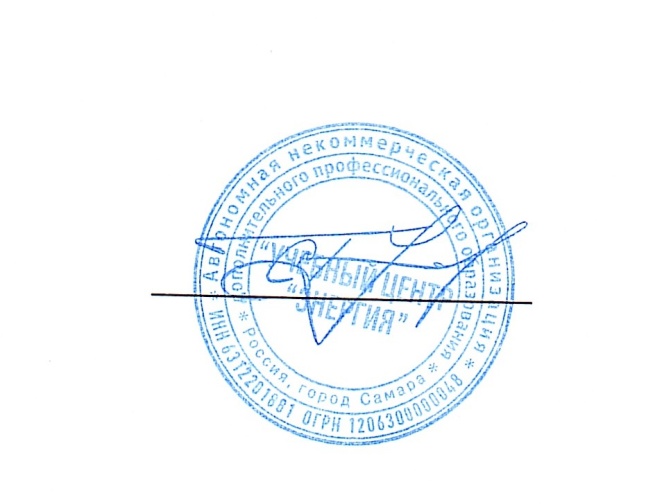 УТВЕРЖДАЮ:Директор АНО ДПО «УЦ «Энергия»                                С.Г. Уполовников«______»_____________20____ г.№ п/пНаименование модуляПродолжительностьВ том числе часов (ч.)В том числе часов (ч.)Форма контроля№ п/пНаименование модуляПродолжительностьТеоретические занятия, часовПрактические занятия, часовФорма контроля1.Общие требования безопасности выполнения строительных работ, в том числе: окрасочных работ, электросварочных и газосварочных работ2,52,5-тестирование2.Безопасные методы и приемы выполнения строительных работ2,52,5-тестирование3.Безопасные методы и приемы выполнения окрасочных работ2,52,5-тестирование4.Безопасные методы и приемы выполнения сварочных работ2,52,5-тестирование5.Практическое занятие4,0-4,0демонстрация практических навыков6.Проверка знания2,0--Итоговое тестированияИтого:Итого:16104-№ п/пНормативный правовой актПрименениеФедеральные законыФедеральные законыФедеральные законыТрудовой кодекс РФ от 30.12.2001 № 197-ФЗ;ПрименяетсяФедеральный закон от 24.07.1998 № 125-ФЗ «Об обязательном социальном страховании от несчастных случаев на производстве и профессиональных заболеваниях»;ПрименяетсяПостановления Правительства РФПостановления Правительства РФПостановления Правительства РФПостановление Правительства РФ от 24.12.2021 № 2464 «О порядке обучения по охране труда и проверки знания требований охраны труда»;ПрименяетсяПостановление Правительства РФ от 5 июля 2022 г. № 1206 «О порядке расследования и учета случаев профессиональных заболеваний работников»ПрименяетсяНормативные правовые документы министерств и ведомств РФНормативные правовые документы министерств и ведомств РФНормативные правовые документы министерств и ведомств РФПриказ Министерства труда и социальной защиты РФ от 20 апреля 2022 г. № 223н «Об утверждении Положения об особенностях расследования несчастных случаев на производстве в отдельных отраслях и организациях, форм документов, соответствующих классификаторов, необходимых для расследования несчастных случаев на производстве»ПрименяетсяПриказ Министерства здравоохранения и социального развития РФ от 04.05.2012 № 477н «Об утверждении перечня состояний, при которых оказывается первая помощь, и перечня мероприятий по оказанию первой помощи»;ПрименяетсяПриказ Министерства труда и социальной защиты РФ от 29 октября 2021 г. « 776н «Об утверждении Примерного положения о системе управления охраной труда».ПрименяетсяПриказ Минтруда России от 11.12.2020 № 883н "Об утверждении Правил по охране труда при строительстве, реконструкции и ремонте"ПрименяетсяПриказа Минтруда России от 02.12.2020 № 849н «Об утверждении Правил по охране труда при выполнении окрасочных работ» ПрименяетсяПриказа Минтруда России от 11.12.2020 №884н «Об утверждении Правил по охране труда при выполнении электросварочных и газосварочных работ».ПрименяетсяГОСТыГОСТыГОСТыГОСТ 12.0.004-2015 «Межгосударственный стандарт. Система стандартов безопасности труда. Организация обучения безопасности труда. Общие положения» (вместе с «Программами обучения безопасности труда»);ПрименяетсяТехнические регламентыТехнические регламентыТехнические регламентыТехнический регламент Таможенного союза «О безопасности средств индивидуальной защиты», утв. Решением Комиссии Таможенного союза от 09.12.2011 № 878.Применяется